福島県では、「再生可能エネルギー先駆けの地」の実現を目指し、平成２９年５月に「福島県再エネ・省エネ推進建築物整備指針」を定め、建築物における再生可能エネルギーの導入と省エネルギー対策を推進しております。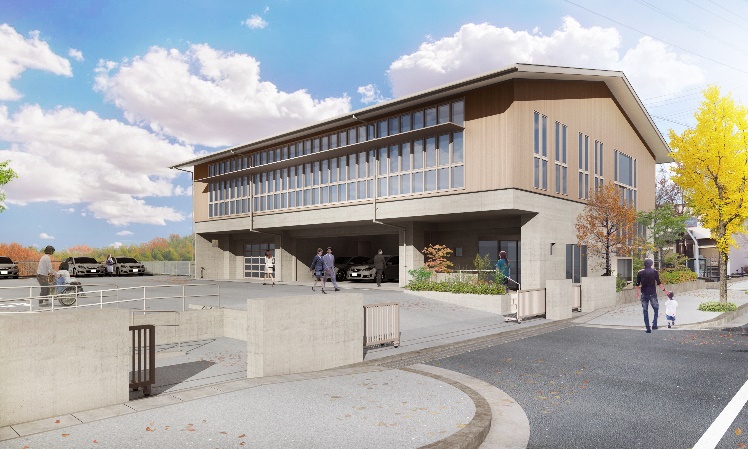 その一環として、須賀川土木事務所の改築工事をモデルにＺＥＢ（ネット・ゼロ・エネルギー・ビル）化を進めており、この３月に完成する運びとなりました。そこで、ＺＥＢへの理解促進、県有建築物や市町村、民間事業者の中小オフィス等へのＺＥＢ普及を目的に、ＺＥＢ見学会・説明会を開催いたします。○日　　時　令和２年３月１６日（月）　１３：１５～１６：４０○会　　場　須賀川市役所４階大会議室Ｃ・Ｄ（須賀川市八幡町１３５）　　　　　　　須賀川土木事務所新庁舎（須賀川市大町３３）　　　　　　※駐車場の利用については、後日、御連絡いたします。○参加対象　行政職員、民間事業者ほかＺＥＢに関心のある方々○プログラム（１）福島県における省エネ・再エネ及びＺＥＢ化の取組　　　①省エネに関する施策・取組（生活環境部　環境共生課）　　　②再エネに関する施策・取組（企画調整部　エネルギー課）　　　③建築物の省エネ・再エネ及びＺＥＢに関する施策・取組（土木部　営繕課）（２）国におけるＺＥＢ普及への施策等（環境省　地球温暖化対策事業室）（３）先進事例の紹介（ＺＥＢ、省エネ・再エネ）　　　①神奈川県足柄上郡開成町　他（（株）松田平田設計）②民間事例（オーブ・アラップ・アンド・パートナーズ・ジャパン・リミテッド）③市庁舎の省エネ事例等（福島県須賀川市）　（４）須賀川土木事務所ＺＥＢ概要説明①ＺＥＢ化の設計（（株）土田建築設計事務所）　　　②ＺＥＢシミュレーション（土木部　営繕課）（５）施設見学等　①須賀川土木事務所庁舎　②須賀川市役所庁舎○お申込み　別紙申込書に必要事項をご記入の上、下記メールもしくはＦＡＸでお申し込みください。　　※申込先：福島県土木部営繕課　　　 メールアドレス：eizen@pref.fukushima.lg.jp  ＦＡＸ：０２４－５２１－７７１７　　※締切：令和２年３月６日（金）（必着）○問合先　　福島県土木部営繕課  電気設備担当　ＴＥＬ：０２４－５２１－７５２７福島県土木部営繕課　行メールアドレス：eizen@pref.fukushima.lg.jpＦＡＸ：０２４－５２１－７７１７■申込情報※個人情報の取扱いについて　　この申込書で知り得た個人情報は、本見学会の運営にのみに使用し、その他の目的には一切使用しません。申込締切：令和２年３月６日（金）必着※問合先　　福島県土木部営繕課  電気設備担当　ＴＥＬ：０２４－５２１－７５２７団体名・会社名団体・会社所在地（市町村名）　　　　　　　　　　　　　　　市　・　町　・　村　　　　　　　　　　　　　　　市　・　町　・　村　　　　　　　　　　　　　　　市　・　町　・　村　　　　　　　　　　　　　　　市　・　町　・　村申込者職　名氏　名申込者ＴＥＬ申込者ＦＡＸ申込者e-mail参加者職　名氏　名参加者職　名氏　名参加者職　名氏　名